　日頃より、千葉県の建築行政の推進にご高配を賜り、厚くお礼申し上げます。　今後の千葉県建築文化賞の参考とさせていただきたく、以下のアンケートにご協力をお願いいたします。Ｑ１．千葉県建築文化賞のことは何でお知りになりましたか。（複数回答可）□建築指導課窓口　　　□新聞　　　□チラシ　　　□家族・友人・知人の紹介　　　□コンペサイト□ＳＮＳ（□Twitter　□Instagram　□Facebook　□その他（　　　　　　　））□駅・施設でパネル又はポスターを見た（駅・施設名：　　　　　　　　　　　　　　　）□団体からのお知らせ（団体名：　　　　　　　　　　　　　　）　　　□その他（　　　　　　　）Ｑ２．これまでに千葉県建築文化賞へ応募した回数を教えてください。□初めて　　　　□２回目　　　　□３回目　　　　□４回以上（　　　　回）Ｑ３．広告物のうち、普段よく見かけるもの（目につくもの）はありますか。（複数回答可）□建物・ビル内の掲示広告　　　　□駅の掲示広告　　　　□バスの・電車内の掲示広告□新聞広告欄　　　　　□ＳＮＳ（　　　　　　　　　　）　　　　□その他（　　　　　　　　　　）Ｑ４．今後応募するにあたり、どの形式が応募しやすいですか。□紙（郵送）　　　　　□ウェブフォーム（インターネット）　　　　　□その他（　　　　　　　　）Ｑ５．千葉県建築文化賞に対するご意見・ご要望ありましたら、ご自由にお書きください。例）□□が良かった。●●についてわかりにくい。△△をしてほしい。　などアンケートは以上となります。個人情報の保護に基づき、本アンケートは厳重に保管し、回答いただきました情報をもとに千葉県建築文化賞の発展に努めてまいります。ご協力いただき、誠にありがとうございました。第２9回千葉県建築文化賞応募(推薦)用紙第２9回千葉県建築文化賞応募(推薦)用紙第２9回千葉県建築文化賞応募(推薦)用紙第２9回千葉県建築文化賞応募(推薦)用紙第２9回千葉県建築文化賞応募(推薦)用紙第２9回千葉県建築文化賞応募(推薦)用紙第２9回千葉県建築文化賞応募(推薦)用紙第２9回千葉県建築文化賞応募(推薦)用紙第２9回千葉県建築文化賞応募(推薦)用紙第２9回千葉県建築文化賞応募(推薦)用紙第２9回千葉県建築文化賞応募(推薦)用紙第２9回千葉県建築文化賞応募(推薦)用紙※この枠内は記入しないでください受付印年月日番  号※この枠内は記入しないでください受付印年月日番  号建築物（群）所在地建築物（群）所在地建築物（群）所在地建築物（群）所在地〒〒〒〒〒〒〒〒※この枠内は記入しないでください受付印年月日番  号又は活動団体又は活動団体(団体名)(氏　名)(団体名)(氏　名)　　　　　　　　　　　　　(連絡担当者)　　　　　　　　　　　　　(連絡担当者)　　　　　　　　　　　　　(連絡担当者)　　　　　　　　　　　　　(連絡担当者)　　　　　　　　　　　　　(連絡担当者)　　　　　　　　　　　　　(連絡担当者)　　　　　　　　　　　　　(連絡担当者)　　　　　　　　　　　　　(連絡担当者)※この枠内は記入しないでください受付印年月日番  号又は活動団体又は活動団体(団体名)(氏　名)(団体名)(氏　名)住所〒〒〒〒〒〒〒※この枠内は記入しないでください受付印年月日番  号適格確認適格確認（該当するものに必ず☑チェックしてください。）募集要領に記載された適格確認の各項目について　□全項目に該当しない　□該当あり（該当するものに必ず☑チェックしてください。）募集要領に記載された適格確認の各項目について　□全項目に該当しない　□該当あり（該当するものに必ず☑チェックしてください。）募集要領に記載された適格確認の各項目について　□全項目に該当しない　□該当あり（該当するものに必ず☑チェックしてください。）募集要領に記載された適格確認の各項目について　□全項目に該当しない　□該当あり（該当するものに必ず☑チェックしてください。）募集要領に記載された適格確認の各項目について　□全項目に該当しない　□該当あり（該当するものに必ず☑チェックしてください。）募集要領に記載された適格確認の各項目について　□全項目に該当しない　□該当あり（該当するものに必ず☑チェックしてください。）募集要領に記載された適格確認の各項目について　□全項目に該当しない　□該当あり（該当するものに必ず☑チェックしてください。）募集要領に記載された適格確認の各項目について　□全項目に該当しない　□該当あり（該当するものに必ず☑チェックしてください。）募集要領に記載された適格確認の各項目について　□全項目に該当しない　□該当あり（該当するものに必ず☑チェックしてください。）募集要領に記載された適格確認の各項目について　□全項目に該当しない　□該当あり（該当するものに必ず☑チェックしてください。）募集要領に記載された適格確認の各項目について　□全項目に該当しない　□該当あり（推薦者）（推薦者）(団体名)(氏　名)(団体名)(氏　名)(連絡担当者)(連絡担当者)(連絡担当者)(連絡担当者)(連絡担当者)(連絡担当者)(連絡担当者)(連絡担当者)(連絡担当者)（推薦者）（推薦者）(団体名)(氏　名)(団体名)(氏　名)住所　　　　　　　　　電話番号（　　　）　　　－    　　e-mail　　　　　　　　　　電話番号（　　　）　　　－    　　e-mail　　　　　　　　　　電話番号（　　　）　　　－    　　e-mail　　　　　　　　　　電話番号（　　　）　　　－    　　e-mail　　　　　　　　　　電話番号（　　　）　　　－    　　e-mail　　　　　　　　　　電話番号（　　　）　　　－    　　e-mail　　　　　　　　　　電話番号（　　　）　　　－    　　e-mail　　　　　　　　　　電話番号（　　　）　　　－    　　e-mail　応　募　部　門応　募　部　門□一般建築物の部□住宅の部＊複合施設等、両部門にまたがる場合は、主な用途に応じてどちらかの部門に☑チェックしてください。□一般建築物の部□住宅の部＊複合施設等、両部門にまたがる場合は、主な用途に応じてどちらかの部門に☑チェックしてください。□一般建築物の部□住宅の部＊複合施設等、両部門にまたがる場合は、主な用途に応じてどちらかの部門に☑チェックしてください。□一般建築物の部□住宅の部＊複合施設等、両部門にまたがる場合は、主な用途に応じてどちらかの部門に☑チェックしてください。□一般建築物の部□住宅の部＊複合施設等、両部門にまたがる場合は、主な用途に応じてどちらかの部門に☑チェックしてください。□一般建築物の部□住宅の部＊複合施設等、両部門にまたがる場合は、主な用途に応じてどちらかの部門に☑チェックしてください。□一般建築物の部□住宅の部＊複合施設等、両部門にまたがる場合は、主な用途に応じてどちらかの部門に☑チェックしてください。該当するものに☑チェックしてください。（複数可）該当するものに☑チェックしてください。（複数可）該当するものに☑チェックしてください。（複数可）該当するものに☑チェックしてください。（複数可）応　募　部　門応　募　部　門□一般建築物の部□住宅の部＊複合施設等、両部門にまたがる場合は、主な用途に応じてどちらかの部門に☑チェックしてください。□一般建築物の部□住宅の部＊複合施設等、両部門にまたがる場合は、主な用途に応じてどちらかの部門に☑チェックしてください。□一般建築物の部□住宅の部＊複合施設等、両部門にまたがる場合は、主な用途に応じてどちらかの部門に☑チェックしてください。□一般建築物の部□住宅の部＊複合施設等、両部門にまたがる場合は、主な用途に応じてどちらかの部門に☑チェックしてください。□一般建築物の部□住宅の部＊複合施設等、両部門にまたがる場合は、主な用途に応じてどちらかの部門に☑チェックしてください。□一般建築物の部□住宅の部＊複合施設等、両部門にまたがる場合は、主な用途に応じてどちらかの部門に☑チェックしてください。□一般建築物の部□住宅の部＊複合施設等、両部門にまたがる場合は、主な用途に応じてどちらかの部門に☑チェックしてください。□デザイン性に優れている□まちなみや周辺の景観と調和がとれている□安全で快適な建築空間を創出している□環境負荷の低減に配慮している□防災への配慮がなされている□施工上優れている□その他、独自の取組や提案がなされている□デザイン性に優れている□まちなみや周辺の景観と調和がとれている□安全で快適な建築空間を創出している□環境負荷の低減に配慮している□防災への配慮がなされている□施工上優れている□その他、独自の取組や提案がなされている□デザイン性に優れている□まちなみや周辺の景観と調和がとれている□安全で快適な建築空間を創出している□環境負荷の低減に配慮している□防災への配慮がなされている□施工上優れている□その他、独自の取組や提案がなされている□デザイン性に優れている□まちなみや周辺の景観と調和がとれている□安全で快適な建築空間を創出している□環境負荷の低減に配慮している□防災への配慮がなされている□施工上優れている□その他、独自の取組や提案がなされている応募(推薦)理由　（建築物（群）の特徴や創意工夫がされている事項等を含め説明してください。別紙不可。）応募(推薦)理由　（建築物（群）の特徴や創意工夫がされている事項等を含め説明してください。別紙不可。）応募(推薦)理由　（建築物（群）の特徴や創意工夫がされている事項等を含め説明してください。別紙不可。）応募(推薦)理由　（建築物（群）の特徴や創意工夫がされている事項等を含め説明してください。別紙不可。）応募(推薦)理由　（建築物（群）の特徴や創意工夫がされている事項等を含め説明してください。別紙不可。）応募(推薦)理由　（建築物（群）の特徴や創意工夫がされている事項等を含め説明してください。別紙不可。）応募(推薦)理由　（建築物（群）の特徴や創意工夫がされている事項等を含め説明してください。別紙不可。）応募(推薦)理由　（建築物（群）の特徴や創意工夫がされている事項等を含め説明してください。別紙不可。）応募(推薦)理由　（建築物（群）の特徴や創意工夫がされている事項等を含め説明してください。別紙不可。）応募(推薦)理由　（建築物（群）の特徴や創意工夫がされている事項等を含め説明してください。別紙不可。）応募(推薦)理由　（建築物（群）の特徴や創意工夫がされている事項等を含め説明してください。別紙不可。）応募(推薦)理由　（建築物（群）の特徴や創意工夫がされている事項等を含め説明してください。別紙不可。）応募(推薦)理由　（建築物（群）の特徴や創意工夫がされている事項等を含め説明してください。別紙不可。）建築物(群)の概要　(該当するものに☑チェックしてください。)建築物(群)の概要　(該当するものに☑チェックしてください。)建築物(群)の概要　(該当するものに☑チェックしてください。)建築物(群)の概要　(該当するものに☑チェックしてください。)建築物(群)の概要　(該当するものに☑チェックしてください。)建築物(群)の概要　(該当するものに☑チェックしてください。)建築物(群)の概要　(該当するものに☑チェックしてください。)建築物(群)の概要　(該当するものに☑チェックしてください。)建築物(群)の概要　(該当するものに☑チェックしてください。)建築物(群)の概要　(該当するものに☑チェックしてください。)建築物(群)の概要　(該当するものに☑チェックしてください。)建築物(群)の概要　(該当するものに☑チェックしてください。)建築物(群)の概要　(該当するものに☑チェックしてください。)用　　途一般建築物の部一般建築物の部一般建築物の部一般建築物の部□店舗 　□事務所 　□学校 　□病院　　□保育園　　□福祉施設  　□公共施設　□建築群（街並み）（　　　　　年　　月活動開始） 　□その他(　　　　　　　)□店舗 　□事務所 　□学校 　□病院　　□保育園　　□福祉施設  　□公共施設　□建築群（街並み）（　　　　　年　　月活動開始） 　□その他(　　　　　　　)□店舗 　□事務所 　□学校 　□病院　　□保育園　　□福祉施設  　□公共施設　□建築群（街並み）（　　　　　年　　月活動開始） 　□その他(　　　　　　　)□店舗 　□事務所 　□学校 　□病院　　□保育園　　□福祉施設  　□公共施設　□建築群（街並み）（　　　　　年　　月活動開始） 　□その他(　　　　　　　)□店舗 　□事務所 　□学校 　□病院　　□保育園　　□福祉施設  　□公共施設　□建築群（街並み）（　　　　　年　　月活動開始） 　□その他(　　　　　　　)□店舗 　□事務所 　□学校 　□病院　　□保育園　　□福祉施設  　□公共施設　□建築群（街並み）（　　　　　年　　月活動開始） 　□その他(　　　　　　　)□店舗 　□事務所 　□学校 　□病院　　□保育園　　□福祉施設  　□公共施設　□建築群（街並み）（　　　　　年　　月活動開始） 　□その他(　　　　　　　)□店舗 　□事務所 　□学校 　□病院　　□保育園　　□福祉施設  　□公共施設　□建築群（街並み）（　　　　　年　　月活動開始） 　□その他(　　　　　　　)用　　途住宅の部住宅の部住宅の部住宅の部□専用住宅　 □共同住宅(　　　戸) 　 □その他(　　　　　　　　　　)□専用住宅　 □共同住宅(　　　戸) 　 □その他(　　　　　　　　　　)□専用住宅　 □共同住宅(　　　戸) 　 □その他(　　　　　　　　　　)□専用住宅　 □共同住宅(　　　戸) 　 □その他(　　　　　　　　　　)□専用住宅　 □共同住宅(　　　戸) 　 □その他(　　　　　　　　　　)□専用住宅　 □共同住宅(　　　戸) 　 □その他(　　　　　　　　　　)□専用住宅　 □共同住宅(　　　戸) 　 □その他(　　　　　　　　　　)□専用住宅　 □共同住宅(　　　戸) 　 □その他(　　　　　　　　　　)構　　造　　　　　　　　　　　　　　　　　造　　　　　　　　　　　　　　　　　造　　　　　　　　　　　　　　　　　造　　　　　　　　　　　　　　　　　造　　　　　　　　　　　　　　　　　造　　　　　　　　　　　　　　　　　造　　　　　　　　　　　　　　　　　造規　　模規　　模地上（　　　）階   地下（　　　）階地上（　　　）階   地下（　　　）階地上（　　　）階   地下（　　　）階敷地面積　　　　.  　㎡　　　　.  　㎡　　　　.  　㎡　　　　.  　㎡　　　　.  　㎡工事期間(起工)Ｈ・Ｒ　　年　　月～(竣工) Ｈ・Ｒ　　年　　月　(　　　か月)(起工)Ｈ・Ｒ　　年　　月～(竣工) Ｈ・Ｒ　　年　　月　(　　　か月)(起工)Ｈ・Ｒ　　年　　月～(竣工) Ｈ・Ｒ　　年　　月　(　　　か月)(起工)Ｈ・Ｒ　　年　　月～(竣工) Ｈ・Ｒ　　年　　月　(　　　か月)(起工)Ｈ・Ｒ　　年　　月～(竣工) Ｈ・Ｒ　　年　　月　(　　　か月)(起工)Ｈ・Ｒ　　年　　月～(竣工) Ｈ・Ｒ　　年　　月　(　　　か月)建築面積　　　　.  　㎡　　　　.  　㎡　　　　.  　㎡　　　　.  　㎡　　　　.  　㎡確認済証〔Ｈ・Ｒ　　年　　月　　日／　　第　　　　　　　　号〕・不　要※〔Ｈ・Ｒ　　年　　月　　日／　　第　　　　　　　　号〕・不　要※〔Ｈ・Ｒ　　年　　月　　日／　　第　　　　　　　　号〕・不　要※〔Ｈ・Ｒ　　年　　月　　日／　　第　　　　　　　　号〕・不　要※〔Ｈ・Ｒ　　年　　月　　日／　　第　　　　　　　　号〕・不　要※〔Ｈ・Ｒ　　年　　月　　日／　　第　　　　　　　　号〕・不　要※延べ面積　　　　.  　㎡　　　　.  　㎡　　　　.  　㎡　　　　.  　㎡　　　　.  　㎡検査済証〔Ｈ・Ｒ　　年　　月　　日／　　第　　　　　　　　号〕・不　要※〔Ｈ・Ｒ　　年　　月　　日／　　第　　　　　　　　号〕・不　要※〔Ｈ・Ｒ　　年　　月　　日／　　第　　　　　　　　号〕・不　要※〔Ｈ・Ｒ　　年　　月　　日／　　第　　　　　　　　号〕・不　要※〔Ｈ・Ｒ　　年　　月　　日／　　第　　　　　　　　号〕・不　要※〔Ｈ・Ｒ　　年　　月　　日／　　第　　　　　　　　号〕・不　要※設 計 者ふりがな事務所名等ふりがな事務所名等事務所登録日　Ｈ・Ｒ　　年　　月　　日　　　　　　　　　　　　　　　　　　　　　登録番号事務所登録日　Ｈ・Ｒ　　年　　月　　日　　　　　　　　　　　　　　　　　　　　　登録番号設 計 者所在地所在地〒〒〒〒〒〒〒〒〒〒設 計 者連絡担当者連絡担当者部署　等職・氏名　　　　　　　　　　　　　　　　　　　電話番号（　　　)　　　－部署　等職・氏名　　　　　　　　　　　　　　　　　　　電話番号（　　　)　　　－部署　等職・氏名　　　　　　　　　　　　　　　　　　　電話番号（　　　)　　　－部署　等職・氏名　　　　　　　　　　　　　　　　　　　電話番号（　　　)　　　－部署　等職・氏名　　　　　　　　　　　　　　　　　　　電話番号（　　　)　　　－部署　等職・氏名　　　　　　　　　　　　　　　　　　　電話番号（　　　)　　　－部署　等職・氏名　　　　　　　　　　　　　　　　　　　電話番号（　　　)　　　－部署　等職・氏名　　　　　　　　　　　　　　　　　　　電話番号（　　　)　　　－部署　等職・氏名　　　　　　　　　　　　　　　　　　　電話番号（　　　)　　　－部署　等職・氏名　　　　　　　　　　　　　　　　　　　電話番号（　　　)　　　－施工者ふりがな会社名等ふりがな会社名等建設業許可日　Ｈ・Ｒ　　年　　月　　日　　　　　　　　　　　　　　　　　　　　　　　許可番号建設業許可日　Ｈ・Ｒ　　年　　月　　日　　　　　　　　　　　　　　　　　　　　　　　許可番号施工者所在地所在地〒〒〒〒〒〒〒〒〒〒施工者連絡担当者連絡担当者部署　等職・氏名　　　　　　　　　　　　　　　　　　　電話番号（　　　)　　　－部署　等職・氏名　　　　　　　　　　　　　　　　　　　電話番号（　　　)　　　－部署　等職・氏名　　　　　　　　　　　　　　　　　　　電話番号（　　　)　　　－部署　等職・氏名　　　　　　　　　　　　　　　　　　　電話番号（　　　)　　　－部署　等職・氏名　　　　　　　　　　　　　　　　　　　電話番号（　　　)　　　－部署　等職・氏名　　　　　　　　　　　　　　　　　　　電話番号（　　　)　　　－部署　等職・氏名　　　　　　　　　　　　　　　　　　　電話番号（　　　)　　　－部署　等職・氏名　　　　　　　　　　　　　　　　　　　電話番号（　　　)　　　－部署　等職・氏名　　　　　　　　　　　　　　　　　　　電話番号（　　　)　　　－部署　等職・氏名　　　　　　　　　　　　　　　　　　　電話番号（　　　)　　　－○共同企業体等により設計者及び施工者が複数携わっている場合、別紙にて上記項目を記入していただき添付をお願いいたします。○共同企業体等により設計者及び施工者が複数携わっている場合、別紙にて上記項目を記入していただき添付をお願いいたします。○共同企業体等により設計者及び施工者が複数携わっている場合、別紙にて上記項目を記入していただき添付をお願いいたします。○共同企業体等により設計者及び施工者が複数携わっている場合、別紙にて上記項目を記入していただき添付をお願いいたします。○共同企業体等により設計者及び施工者が複数携わっている場合、別紙にて上記項目を記入していただき添付をお願いいたします。○共同企業体等により設計者及び施工者が複数携わっている場合、別紙にて上記項目を記入していただき添付をお願いいたします。○共同企業体等により設計者及び施工者が複数携わっている場合、別紙にて上記項目を記入していただき添付をお願いいたします。○共同企業体等により設計者及び施工者が複数携わっている場合、別紙にて上記項目を記入していただき添付をお願いいたします。○共同企業体等により設計者及び施工者が複数携わっている場合、別紙にて上記項目を記入していただき添付をお願いいたします。○共同企業体等により設計者及び施工者が複数携わっている場合、別紙にて上記項目を記入していただき添付をお願いいたします。○共同企業体等により設計者及び施工者が複数携わっている場合、別紙にて上記項目を記入していただき添付をお願いいたします。○共同企業体等により設計者及び施工者が複数携わっている場合、別紙にて上記項目を記入していただき添付をお願いいたします。○共同企業体等により設計者及び施工者が複数携わっている場合、別紙にて上記項目を記入していただき添付をお願いいたします。備　　考（※確認済証・検査済証が「不要」の場合はこちらに理由をお書きください。）（※確認済証・検査済証が「不要」の場合はこちらに理由をお書きください。）（※確認済証・検査済証が「不要」の場合はこちらに理由をお書きください。）（※確認済証・検査済証が「不要」の場合はこちらに理由をお書きください。）（※確認済証・検査済証が「不要」の場合はこちらに理由をお書きください。）（※確認済証・検査済証が「不要」の場合はこちらに理由をお書きください。）（※確認済証・検査済証が「不要」の場合はこちらに理由をお書きください。）（※確認済証・検査済証が「不要」の場合はこちらに理由をお書きください。）（※確認済証・検査済証が「不要」の場合はこちらに理由をお書きください。）（※確認済証・検査済証が「不要」の場合はこちらに理由をお書きください。）（※確認済証・検査済証が「不要」の場合はこちらに理由をお書きください。）（※確認済証・検査済証が「不要」の場合はこちらに理由をお書きください。）写真貼付欄①【応募書類】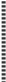 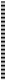 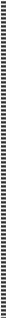 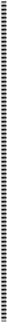 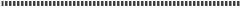 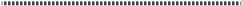 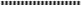 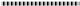 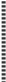 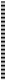 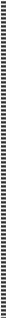 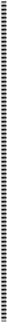 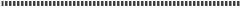 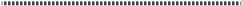 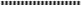 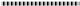 千葉県建築文化賞応募(推薦)用紙作品写真２枚程度作品写真２枚程度位置図――（以下任意）――図面参考資料◇参考として、設計主旨や図面等の説明資料を添付してもかまいません｡（A4判又はA3判片袖折り5枚程度）◇建築物（群）の位置図を添付お願いいたします。◇おおむね３年以上の景観づくり活動により応募される場合は、活動内容がわかる資料を添付してください。◇提出された応募用紙(写真を含む)は返却できません。御了承ください。【※】写真に関する留意事項◎カラー写真(プリント･コピーも可)をこちらの用紙（写真貼付欄①②）に4枚程度貼り付けしてください。　なお、別紙(A4用紙2枚)でも構いません。◎写真のトリミングや縦横の配置を工夫し、自由にレイアウトしてください。◎建築物の写真を選ぶときは、次のようなことに配慮してください。　　　　　　①外観の全体がわかるような写真　(例：南側からの全景)　　　　　　②応募(推薦)理由が説明できるような写真　　　　　　③その他、特徴を説明するために適当な写真(例：新しい工法の採用)◎各写真には、撮影の意図がわかるような題名を付けてください。◎余白などに簡単な写真説明を書き加えてください。(コピーの切り貼り等も可)　　　　説明書きは写真にかかってもかまいません。写真貼付欄②アンケートご協力のお願い